Záložka: témaPŘICHÁZÍ PODZIMsv9-21-podzim Sluníčko pomalu ztrácí sílu a místo něj přebírají vládu déšť a vítr. Listy se pestrobarevně barví, dozrávají poslední plody. Zvířata se připravují na zimu… Vyprávějte si se šestkou či s rodinou příběhy odehrávající se na obrázku.ÚkolyNajdi na dvoustranědraky pěti různých tvarůveverčí hnízdoježkův úkrytděti, které suší šípkyděti, které očišťují houbyděti, které vyrábí zvířátka z kaštanůptáky, kteří odlétají do teplých krajin za potravou 3 "neviditelné" listy a zvědavého myšákakolik je na obr. velkých dýnísymboly jiných ročních období, než je podzimnásledující obsah rozdělit na 4 strany z toho ½ inzerceZáložka: témaPODZIMNÍ SVÁTKYŘíká postava s drakemZjisti, jaké podzimní svátky se slaví dodnes a seznam se s několika významnými dny.NAJDEŠ VŠECH 12 SVÁTKŮ A TRADIC NA PŘEDCHOZÍ DVOUSTRANĚ?SEŘAĎ SVÁTKY A TRADICE PODLE TOHO, JAK JDOU ZA SEBOU V KALENDÁŘI. Dvě dvoustrany rozdělit na část kde budou: v obdélníčcích popisy svátků (každý obdélník má bílé kolečko s daným písmenkem) 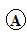 Názvy svátků (každý svátek má bílé kolečko s daným číslem) 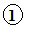 Obrázky (každý obrázek má bílé kolečko s daným symbolem)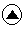 Svatý OndřejSlavnost Všech svatýchPřástkyPosvíceníDušičky neboli Památka všech zemřelýchSvatá KateřinaDen vzniku samostatného československého státu Svatá CecílieSvatý MartinKeltský svátek SamhainDračky Den boje za svobodu a demokracii_________ je oslava zakončení prací na poli. Dříve slavila každá vesnice v jiný čas, aby se na posvíceních mohli navzájem navštěvovat a pohostit. Tehdejšímu císaři se to nelíbilo, a tak v roce 1787 rozhodl, že budou slavit všichni stejně, a to první neděli po svátku Havla. A tak vzniklo Havelské posvícení. Vždy se stavěla májka s pentlemi, aby dohlížela na veselí. V sobotu se posílaly hostům místo pozvánek čerstvé koláče „zváče“. V neděli se všichni sešli u velkého stolu a během rozhovorů se podávali samé dobroty, vždy ale posvícenecká husa. Dnes se na náměstích konají obvykle trhy.Zjisti, kdy má Havel svátek, a na kterou neděli letos připadá Havelské posvícení.__________ se slaví 1. listopadu. Křesťané si během něj připomínají všechny svaté. Dříve se peklo speciální pečivo – houstičky ve tvaru kostí nebo hnátů položených křížem.________________ se slaví 2. listopadu. Vzpomínáme na zemřelé a také navštěvujeme hřbitovy a rodinné hroby, na které pokládáme květiny či věnce a zapalujeme svíčky. Věřící se se vzpomínkou modlí. Dříve se pro chudé peklo čtverhranné pečivo „Dušičky“.__________ se oslavuje v noci na přelomu října a listopadu a oslavuje konec léta a začátek zimy. Podle Keltů se duše zesnulých na chvíli vracely domů. Příbuzenstvo jim potom pomáhalo najít cestu zpět svítilnami z vydlabaných řep. Na ochranu před zlými duchy si lidé malovali obličeje a převlékali se do hadrů.Během podzimních večerů se dříve konaly _______. Hospodyně v létě škubaly husám peří a schovávaly ho v komoře. V podzimních večerech se scházely příbuzné a sousedky a draly peří. Práce jim lépe ubíhala při vyprávění pohádek a pověstí nebo hádanek. Jemnými peříčky se potom vyplňovaly polštáře a peřiny.Svátek _____________ připadá na 11. listopadu. Legenda praví, že coby voják na koni daroval v chladné noci žebrákovi část svého pláště, který přeťal mečem. V tento den dříve dostávali čeledíni a děvečky výplatu, což vždy řádně oslavili. Dnes se podává slavnostní pečená svatomartinská husa a svatomartinské pečivo – rohlíky či podkovy. Po svátku svatého Martina dříve začínaly ______. Večer se scházely ženy a předly na svých kolovratech len. Přadlena, která měla o masopustu nejvíce příze, byla vyhlášená jako královna. Zvolila si krále a ten jí musel donést vrkoč, který byl až s šesti upečených věnců na sobě. Večer před svátkem ________, tedy 21.listopadu, se přijímali noví členové do pěveckých a hudebních spolků a také se lidé sešli na taneční zábavě. __________ je patronkou zpěváků a hudebníků.25. listopadu se dříve konaly poslední taneční zábavy před adventem. Kateřinskou zábavu měly na starosti ženy. Ty připravovaly pohoštění a v hospodě nejen platily, ale také si vybíraly tanečníky. Pouze o půlnoci byla pánská volenka. ________ je patronkou univerzit, mladých dívek, ošetřovatelek, mlynářů a umírajících.Poslední listopadový den na svátek ___________ se snažily dívky pomocí různých věšteb zjistit, kdy a za koho se provdají. Některé třásly plotem a poslouchaly, odkud zaštěká pes. Jiné klepaly na kurník, zda zakokrhá kohout. Dívky také zalévaly vodou z úst větvičku zasazenou v květináči a čekaly, jestli se zazelená do Božího hodu. _________ je patronem sedláků, rybářů a nevěst.28. října slavíme státní svátek ______________. Za počátek První republiky vděčíme i prvnímu prezidentu Tomáši Garrigue Masarykovi.17. listopadu si státním svátkem ___________ připomínáme dvě události. Uzavření vysokých škol nacisty v roce 1939. A rok 1989, ve kterém došlo k násilně potlačeným studentským protestům, které spustily „sametovou revoluci“. Vše vedlo k pádu tehdejšího komunistického režimu. Osobností revoluce se stal Václav Havel, pozdější prezident.Obrázky: PEČIVO KOSTI  VRKOČ  MARTINSKÉ ROHLÍČKYKoláče zváčeZapálené svíčkyVydlabané řepy se svíčkouDraní peříSvatá kateřinaSvatá cecílieŤukání na kurník a poslouchání zda zakokrhá kohout Tomáš Garigue Masaryk Václav HavelDolů vzhůru nohamaŘešení 1J, 2B, 3G, 4A, 5C, 6 I, 7K, 8H, 9F, 10D, 11E , 12LPřipravila: Lvíče, ilustrace: Josef Pospíchal